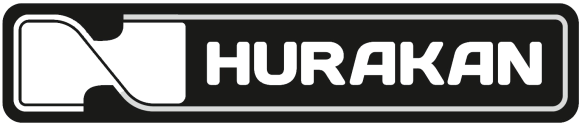 ИнструкцияРисоварка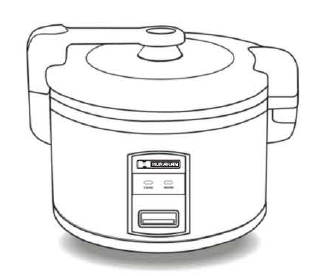 Модели: HKN-SR42, HKN-SR56MПожалуйста, внимательно прочитайте данную инструкцию перед использованием устройства. Данное оборудование должно обслуживаться только в авторизованных сервисных центрах.Внешний вид и основные компоненты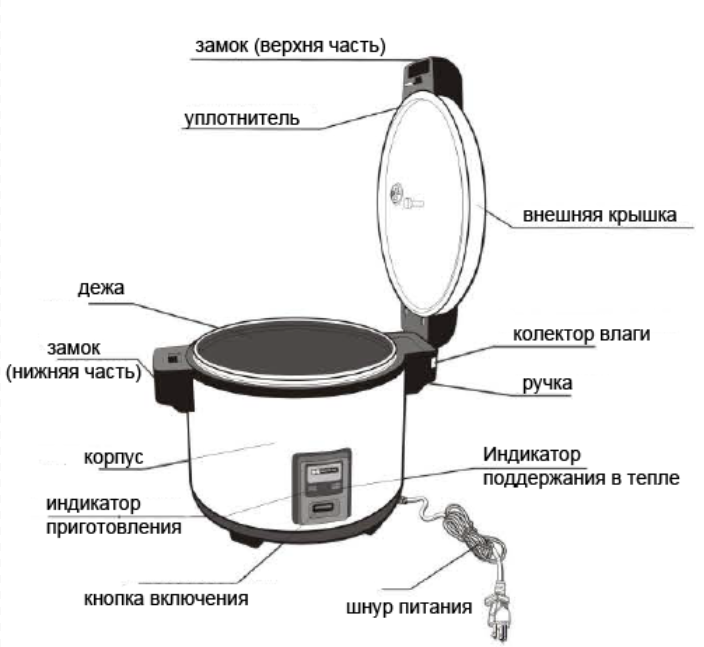 Меры предосторожности! Не оставляйте ложки или другие столовые приборы в рисоварке во время работы устройства в режиме поддержания в тепле.! Не используйте функцию «хранить в тепле» для разогрева остатков холодного риса.Рисоварка не будет работать, если дежа находится не в рисоварке.Всегда держите нижнюю часть и нагревательный элемент чистыми и сухими. Если между ними окажется какой-либо материал, это приведет к поломке устройства.Не пытайтесь с силой надавить на переключатель, если он не переводится в положение приготовления. Переключатель обычно в таком состоянии, когда дежа не в рисоварке или после того, как процесс приготовления только что завершился.Рисоварку нужно поставить на ровную поверхность. Держите ее вдали от источников воды и прямых источника нагрева.Ничем не накрывайте крышку в то время, когда рисоварка работает.Не ставьте дежу на открытый огонь.3.Как готовить рисПриготовлениеОтмерьте необходимое количество риса с помощью мерной ложки или стакана.Промойте рис, пока вода не станет относительно чистой.Поместите промытый рис в дежу, затем добавьте воду.Поставьте дежу в рисоварку. Убедитесь, что она контактирует с нагревательной платой, повернув ее справа налево до тех пор, пока она не закрепится.Протрите насухо внешнюю часть дежи перед тем, как вставлять ее в рисоварку. Закройте внешнюю крышку до щелчка.Если внешняя крышка не закрыта, это может повлиять на приготовление.Прикрепите кабель к рисоварке, затем подключите ее к сети питания и нажмите на кнопку переключателя. Индикатор «Cook» («Приготовление») засветится, чтобы показать начало процесса приготовления. Режим «Кеер Warm» («поддержание в тепле») включится сразу после того, как рис приготовится.После завершения приготовления, выньте кабель из розетки. После того как корпус остыл, помойте его и другие части.Обслуживание и уходПосле процесса приготовления рисоварку следует хорошо помыть:Используйте чистую тряпку, чтобы протереть корпус рисоварки.Выньте дежу и внутреннюю крышку из рисоварки и помойте их средством для мытья посуды и ополосните. Тщательно протрите мягкой тряпкой и высушите.Протрите внешнюю часть корпуса и внешнюю крышку.Не мойте рисоварку абразивными моющими средствами.Не погружайте рисоварку в воду или другую жидкость.! ВниманиеКогда вы используете функцию «Хранить в тепле», убедитесь, что в кастрюле по меньшей мере 4 или б порций готового риса.Будьте осторожны: не деформируйте внутреннюю крышку, ее деформация приведет к ухудшению качества приготовления риса.Технические характеристики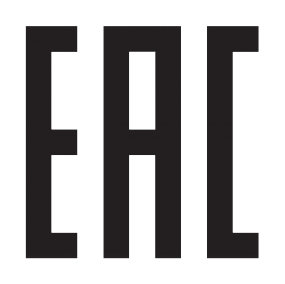 МодельHKN-SR42HKN-SR56MМощность, кВт1.61.9Напряжение, Вт220220Объем сырого риса, л4.25.6Размеры, мм420x420x360460x460x375Масса, кг7.068.1